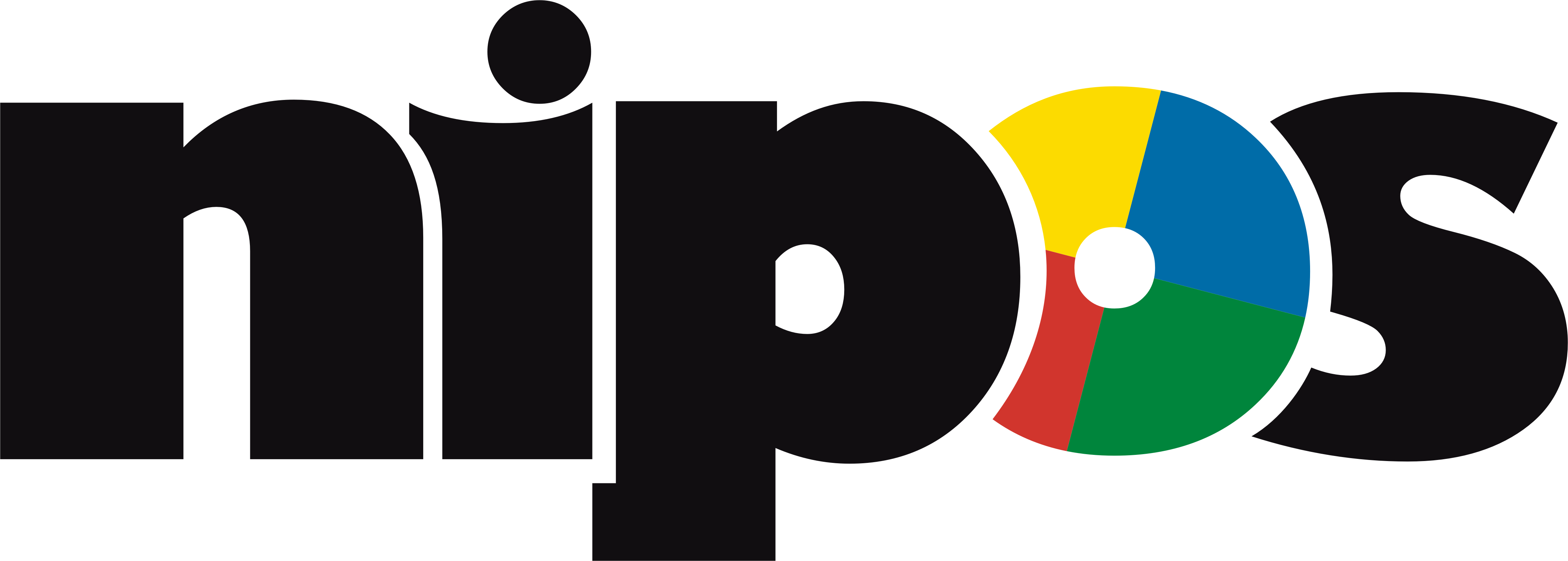 Obsah1. Úvod	41.1. Vymezení a členění sektoru kultury	41.2. Zdroje dat a související problémy	72. Hospodaření kulturních institucí v roce 2014	92.1. Zdroje financování kultury	92.2. Mikroekonomický pohled	102.3. Makroekonomický pohled	113. Závěr	134. Použité zdroje a literatura	155. Tabulková příloha	161. ÚvodSatelitní účet kultury ČR (dále také „účet kultury“) byl v návaznosti na úkol vyplývající z usnesení vlády ČR č. 1452 z roku 2008, poprvé zpracován v ověřovacím provedení za referenční rok 2009. V průběhu sestavování účtu i v rámci hodnocení jeho výsledků za tento rok a za rok následující se ukázalo, že některé předpoklady a záměry obsažené v původním metodickém manuálu k účtu nemohou být zcela naplněny, resp. musí být poopraveny.Změny se týkaly zejména vymezení rozsahu sektoru kultury. S ohledem na složitost a různorodost kulturních aktivit byly řešeny otázky zahrnutí navazujících produkčních etap tvorby kulturních statků (např. nakladatelské a vydavatelské činnosti) a také maloobchodních činností (např. prodej knih, starožitností atd.).Pro prvé ověřovací sestavení kulturního účtu za rok 2009 byl sektor kultury vymezen v rámci dohody zainteresovaných institucí (MK ČR resp. NIPOS a ČSÚ). Na podzim roku 2011 byl však ukončen projekt ESSnet Culture organizovaný Eurostatem, jehož úkolem - mimo jiné - bylo jednotné vymezení sektoru kultury v rámci celé EU. Výsledky výše uvedeného projektu byly zapracovány do novelizované metodiky sestavení kulturního účtu a staly se východiskem pro sestavení účtu za rok 2010 a následující léta.Co se změn – v porovnání s původním pojetím kulturního účtu za rok 2009 – týče, byl sektor kultury rozšířen o některé maloobchodní činnosti (NACE 47.63, 78 a 79), překladatelské a tlumočnické služby (NACE 74.30), pronájem videokazet a disků (NACE 77.22) a umělecké vzdělávání (NACE 85.52). Nutno dodat, že některé maloobchodní aktivity (NACE 47.78 a 79) se však vztahují ke kultuře jen částečně a odpovídající data je proto nezbytné složitými postupy kvantifikovat (resp. částečně i odhadovat).Další odlišnosti oproti prvému ověřovacímu zpracování účtu spočívaly v rozsahu a kvalitě zjištěných dat. Pomocí doplňkových zjišťování (např. v uměleckých řemeslech, či v archivech) se postupně rozšiřoval okruh respondentů, jejichž data jsou k sestavení kulturního účtu využita. Svůj význam pro kvalitu dat měla také skutečnost, že si respondenti začali zvykat na vykazování ekonomických údajů, které byly do statistických šetření KULT zavedeny teprve v referenčním roce 2009.Z výše uvedeného je patrné, že srovnávání výsledků účtů kultury v celé časové řadě má nemalá úskalí. Zejména data za referenční rok 2009, která vycházejí z užšího vymezení sektoru kultury, nejsou s daty za pozdější roční období v přijatelné míře porovnatelná. Tuto skutečnost je třeba mít při práci s uvedenými údaji vždy na paměti.V roce 2015 byl usnesením vlády ČR č. 266 k návrhu Státní kulturní politiky na léta 2015 – 2020 (s výhledem do roku 2025) úkol týkající se sestavování Satelitního účtu kultury prodloužen do dalšího období a navíc rozšířen o vyhodnocení časové řady výsledků zmíněného účtu za léta 2010 – 2015. Tento úkol je formulován jako společný úkol MK, resp. NIPOS a ČSÚ, jeho nositelem je MK, jak vyplývá z uvedeného usnesení.1.1. Vymezení a členění sektoru kulturyPřed vlastním zjišťováním a hodnocením ekonomického rozměru kultury je nutné jasně určit rozsah a strukturu objektu, který je předmětem našeho zájmu. Nejdříve je třeba odlišit jeho vymezení z pohledu věcného od vymezení průřezového charakteru, které vychází z účelu resp. funkce a z průběhu dějů v čase. V prvém případě lze hovořit o jednotlivých oblastech či sférách, poskytovatelích, kulturních a kreativních sektorech kultury a ve druhém o tzv. kulturním cyklu.V souladu s dostupnými mezinárodními dokumenty (Eurostat, UNESCO, OECD) rozlišujeme tyto kulturní oblasti či odvětví označené „O 11 – O 19“ (s uvedením CZ - NACE): kulturní dědictví – O.11 (91.01, 02, 03, 47.78, 79)  interpretační (scénické) umění – O.12 (90.01, 02, 04)  výtvarné (vizuální) umění a řemesla – O.13 (74.10, 20, 90.03, část sekce C)  periodický a neperiodický tisk – O.14 (58.11,13, 63.91, 74.30, 47.61, 62)  audiovizuální a interaktivní média – O.15 (58.21, 59.11, 12, 13, 14, 20, 60.10, 20, 47.63, 77.22)  architektura – O.16 (71.11)  reklama – O.17 (73.11)  umělecké vzdělávání – O.18 (85.52)  správa kultury vč. její podpory – O.19 (84.11 - část, 12 - část, 94.99.2) Z praktických důvodů, souvisejících s problémy se získáním a členěním potřebných dat, je nutné výše uvedené oblasti doplnit o další blíže neurčenou oblast či oblasti, kterou budeme nazývat „neznámá oblast“.V rámci jednotlivých oblastí rozeznáváme kulturní činnosti (představují či zprostředkovávají kulturní projevy) jako např. činnost muzeí a galerií a dále kulturní služby či statky (např. konzervace a archivace v rámci muzeí či originály zvukových nahrávek). Nositele uvedených kulturních činností, popř. služeb či statků, lze také souhrnně označit za poskytovatele kulturních statků a služeb (dále také „poskytovatele“). Mezi ně patří např. muzea, knihovny, divadla, kina, rozhlas či televize. Nutno dodat, že jejich počet je do značné míry dán pragmatickými důvody spočívajícími v dosažitelnosti statistických dat (zejména cestou statistických zjišťování). Jinými slovy řečeno to znamená, že data o některých významných kulturních aktivitách (např. archeologických nalezištích, uměleckých řemeslech, činnosti spisovatelů, malířů či sochařů apod.) v současné době nejsou, popř. z velké části nejsou k dispozici.V souladu se zaměřením prováděných statistických šetření v kultuře (KULT) přiřazujeme stávající institucionálně vymezené poskytovatele (respondenty šetření) k obsahově vymezeným kulturním oblastem (odvětvím) tj. O.11 – O.19, takto: historická památka – (O.11)  muzeum a galerie – (O.11)  archiv – (O.11)  knihovna – (O 11)  divadlo – ( O.12)  koncertní sál – ( O.12)  kulturní domy – (O.12)  výstavní sál – (O.13)  nakladatelství/vydavatelství – (O.14)  výrobci a distributoři audiovizuálních děl – (O.15)  rozhlas – (O.15)  televize – (O.15)  školy uměleckého vzdělávání – ( O.18)  organizace ochrany aut.práv – (O.19)  ostatní poskytovatelé – ( O.11 - O.19) Jak je z uvedeného členění patrné, např. ve velmi významné oblasti architektonických činností (O.16) se zatím žádný jednoznačně vymezený poskytovatel - z důvodu nedostatku odpovídajících dat získávaných statistickými šetřeními - nenachází. Obvykle je rozsah kulturních oblastí širší než činnosti poskytovatelů, kteří do nich jsou zařazeni. Poskytovatelé jsou tak svým způsobem vybranými (statisticky zvlášť sledovanými) reprezentanty jednotlivých oblastí, kteří však vyčerpávajícím způsobem celou oblast nepokrývají.Za údaje o ostatních poskytovatelích se považují zjišťovaná data o činnosti v těch kulturních oblastech, které nelze jednoznačně přiřadit k předcházejícím poskytovatelům (např. maloobchodní prodej knih, starožitností, uměleckých předmětů, tvorba hudebních nahrávek, služby designu, aktivity zpravodajských agentur, správní činnosti ministerstva kultury a jím řízených institucí atd.).Z podobných důvodů jako v případě oblastí - tj. nemožnosti věrohodného rozčlenění souhrnných dat -  je nutné předpokládat i tzv. „neznámého poskytovatele“. V této souvislosti je patrné, že postupné snižování významu (váhy) dat uvedených za neznámou oblast či neznámého poskytovatele v relaci k celkovým údajům za kulturu by mělo být projevem zdokonalování účtu kultury jako takového. To je však velmi obtížný a dlouhodobý úkol související zejména s možnostmi rozšiřování a prohlubování statistického výkaznictví (ochota respondentů, finanční možnosti a pracovní kapacity statistických pracovišť, snahy o snižování administrativní zátěže apod.).Jak je z výše uvedeného zřejmé, členění poskytovatelů kulturních služeb, které je do značné míry ovlivněno možnostmi získání potřebných dat za danou sféru kulturních aktivit, se bude se změnami ve statistickém zjišťování v čase měnit.Lze použít i jiné členění sektoru kultury než je výše uvedené, které můžeme označit za výchozí či základní. Tak např. kulturní oblasti lze seskupit do čtyř tzv. sfér. Každá z nich odráží rozhodující příbuzné rysy několika oblastí. Za takovou skupinu příbuzných oblastí lze považovat sféru kulturního (hmotného a nehmotného) dědictví, kam patří např. památky, archeologická naleziště, muzea a galerie, archivy a knihovny, dále sféru živé originální umělecké tvorby (např. interpretační a výtvarné umění, umělecká řemesla, design, architektura, reklama) a sféru kulturních medií (např. film, televize, rozhlas, vydávání softwaru a tisk). Čtvrtou sféru – ač ne ryze kulturní - by mohly tvořit správní (režijní) činnosti (včetně ochrany autorských práv a podpory kultury), které jsou i s kulturou – jako s každou jinou oblastí lidských aktivit - neoddělitelně spojeny a dále umělecké vzdělávání.Samozřejmě nemalý význam mají i jiná členění kulturního sektoru. Evropská Komise člení kulturu v zásadě na kulturní sektor a kreativní sektor. Prvý tvoří oblast tradičního umění (výtvarné a interpretační umění, kulturní dědictví) a oblast kulturních průmyslů (film a video, televize a rozhlas, videohry, hudba, knihy a tisk), druhý – kreativní sektor tvoří oblast kreativních průmyslů (design, architektura a reklamní průmysl) a oblast příbuzných odvětví (výroba PC, přehrávačů apod.). Jak dále uvidíme, toto členění má mimo jiné nemalý význam z pohledu uplatňování tržních vztahů v kultuře a v této souvislosti rozdílných ekonomických výsledků kulturních oblastí.V souvislosti s vymezením kultury z pohledu účelu či času hovoříme o druhém rozměru kultury - kulturním cyklu. Ten představuje souhrn fází či etap členících kulturu (resp. její oblasti) na tvorbu či produkci, uchovávání hodnot, šíření kulturních služeb a statků, obchod s nimi, vzdělávání a spotřebu kulturní produkce. Průřezový charakter pojetí kulturního cyklu svým způsobem sektor kultury jako takový překračuje a zasahuje také do jiných odvětví či sfér lidských aktivit (např. vzdělávání, obchod).Co se týče faktoru času, lze mezi kulturním cyklem a kulturními sférami (skupinami oblastí) nalézt určité styčné body. Zatímco cyklus lze připodobnit k momentálnímu řezu právě probíhajícími kulturními aktivitami, tak sféry člení kulturu z dlouhodobého pohledu. S určitou mírou zobecnění lze říci, že kulturní dědictví vychází z minulosti, živá tvorba produkující kulturní služby a statky spotřebovávané v daném čase a na daném místě se váže na přítomnost, a média rozšiřující zmíněné služby a statky směřují do budoucnosti.Lze také říci, že výše uvedené čtyři sféry zároveň představují základní etapy kulturního cyklu (uchovávání kulturních hodnot, jejich tvorbu, šíření kulturních služeb a statků, umělecké vzdělávání a související správní činnosti).Jak ukázaly již výsledky prvého zpracování kulturního účtu za rok 2009, z ekonomického pohledu se vine silná dělicí čára mezi tzv. „tradičními“ a „novými“ kulturními obory či odvětvími. Mezi prvými lze uvést na čelném místě celou sféru kulturního dědictví a dále část živé originální umělecké tvory (divadlo, soubory, festivaly, výstavní sály a kulturní domy a režijní činnosti v kultuře). Tyto aktivity v zásadě nejsou finančně soběstačné a směřuje k nim 50 - 60 % veřejných výdajů na kulturu. Naopak tomu je v případě pořizování zvukových nahrávek, televizního a rozhlasového vysílání, výroby a distribuce audiovizuálních děl, tvorby videoher, architektonických, návrhářských a reklamních činností.K otázce členění sektoru kultury je třeba dodat, že může být různorodé. Pro jeho odpovídající postižení je podstatné získat potřebná data za co nejnižší části celku, kterým je kulturní sektor jako takový, tj. za jednotlivé oblasti či poskytovatele kulturních služeb. S jejich využitím lze uspokojit informační potřeby spojené s různým členěním kulturního sektoru.1.2. Zdroje dat a související problémy K sestavení účtu kultury se využívají různorodá data z administrativních zdrojů i ze statistických zjišťování. Do prvé skupiny patří v prvé řadě údaje z veřejných rozpočtů (státní rozpočet a místní rozpočty). Také sem patří dostupné údaje na internetu, obsahující data o některých poskytovatelích kulturních služeb.Druhou skupinu tvoří zejména data získaná šetřením v domácnostech (cestou tzv. rodinných účtů) a dále statistickým zjišťováním přímo u kulturních institucí (pod označením KULT). Šetření v domácnostech provádí ČSÚ, který šetří také držitele licencí rozhlasového a televizního vysílání. Data od naprosté většiny dalších kulturních institucí (poskytovatelů) sbírá pomocí výše zmíněného šetření KULT(MK) NIPOS. Některá data (zejména o zpravodajských agenturách, činnosti architektů, fotografické činnosti a činnosti reklamních agentur, maloobchodu atd. jsou získávána v rámci šetření tzv. podnikové statistiky ČSÚ (SBS). Ze statistického zjišťování tohoto úřadu (NI 1-01) jsou získávána také data o neziskových institucích (včetně organizací ochrany autorských práv).Pro potřeby sestavení účtu se využívají i různé doplňkové zdroje informací. Údaje o zaměstnanosti a mzdách jsou částečně k dispozici z Výběrového šetření pracovních sil, ze statistiky práce a mezd a z Registru ekonomických subjektů (počty pojištěnců). Uvedená zjišťování provádí ČSÚ, který také dodává makroekonomická data z národního účetnictví (zejména ve formě matice dodávek a užití).Údaje o archivech má k dispozici MV ČR, některé informace o kinech Unie filmových distributorů atd.Konečně informace o některých kulturních institucích a aktivitách nezahrnutých do pravidelných statistických šetření jsou zjišťována NIPOS u vybraných respondentů jednorázově formou tzv. doplňkových šetření (archivy, umělecká řemesla, amatérské umění atd.).Nutno dodat, že se na mapě statistického sledování sektoru kultury najdou ještě “bílá místa”. Některé činnosti prozatím nejsou statistickým zjišťováním pokryty (např. archeologická naleziště), zatímco jiné jsou pokryty jen částečně (např. umělecká řemesla). Ani v případě zahrnutí daných kulturních aktivit do statistického zjišťování však není získání potřebných údajů snadné. Základní překážkou je vysoká míra neodpovědí (non-response) a to zejména v případě ekonomických údajů, které jsou pro sestavení kulturního účtu nezbytnou podmínkou.Získáním dat však nesnáze nekončí. Je třeba se vypořádat s problémy souvisejícími s klasifikacemi (NACE, COICOP, ISCO). Údaje o kulturních činnostech jsou velmi často zahrnuty v agregovaných položkách s jinými aktivitami. V případech kdy nejsou, bývá z úsporných důvodů výběrový soubor šetření nedostatečně velký na to, aby bylo možno získat a dopočítávat výsledky v potřebném jemném členění (např. na čtyři místa NACE).Jednou věcí je získat data (velmi často ne zcela úplná a „čistá“, popř. v jiném než potřebném členění) a druhou získat je v potřebném či přijatelném časovém termínu. Data o veřejných výdajích jsou k dispozici zhruba pět měsíců, údaje o výdajích domácnosti osm a o podnicích či neziskových institucích až třináct měsíců po referenčním období. Podobné to je s dopočtenými údaji sbíranými od kulturních institucí (poskytovatelů). Nejpozději jsou dosažitelná data ze systému národního účetnictví (více než rok po referenčním období), která jsou navíc postupně zpřesňována. V porovnání s koncem referenčního období (roku) jsou proto výsledky účtu kultury o cca 16 měsíců opožděny.Samozřejmě nemalé rozdíly jsou i v kvalitě informací. Vysokou věrohodnost lze předpokládat u dat týkajících se veřejných výdajů na kulturu, která vycházejí z čerpání státního rozpočtu. Problematičtější v tomto směru jsou všechny údaje zjištěné statistickým šetřením, ať už v domácnostech (rodinné účty), tak zejména specializovanými šetřeními v kulturních institucích (výběrová statistická šetření KULT prováděná NIPOS a ČSÚ), dalšími šetřeními ČSÚ v podnicích a šetřeními doplňkovými. Kvalita těchto dat je ovlivněna všemi problematickými okolnostmi, počínaje úplností základního souboru respondentů, metodami sestavení výběrového souboru, mírou neodpovědí, úrovní dopočtů apod.2. Hospodaření kulturních institucí v roce 20142.1. Zdroje financování kulturyCelková výše finančních zdrojů vstupujících do sektoru kultury dosáhla v roce 2014 více než 225,8 mld. Kč (viz tab. č. 1 v příloze). V porovnání s rokem předcházejícím to bylo o 6,5 mld. Kč (o téměř 3 %) více. Použitelnými zdroji se rozumí veškeré provozní příjmy (snížené o zaplacené daně), investiční dotace, přijaté úvěry a půjčky (bez splacených), dary apod. získané institucemi s převažujícími kulturními aktivitami získané během referenčního roku.Co se původu finančních zdrojů týče, největší část jich pochází z oblasti finančních a nefinančních podniků (dále také “podniky”), na druhém místě jsou domácnosti, na třetím veřejné rozpočty, dále neziskové instituce a na posledním místě je mezinárodní prostředí.V jednotlivých oblastech (odvětvích) kultury je obrázek podílů zdrojů financování poněkud odlišný. Zatímco v kulturním dědictví, interpretačním umění, uměleckém vzdělávání a v činnostech správního charakteru jsou rozhodující veřejné rozpočty (se zhruba dvoutřetinovým podílem), v tržně orientovaných odvětvích (výtvarné umění, tisk, média, architektura, reklama) to jsou zdroje podniků a domácností.Jak ukazuje následující tabulka, v pětileté časové řadě (2010 - 2014) jsou patrné tendence růstu podílu domácností a veřejných zdrojů na celkových zdrojích a naopak poklesu podílu podniků. Veřejné a ostatní zdroje v zásadě stagnují. S ohledem na poměrně nízkou absolutní úroveň, jsou výkyvy podílů ostatních zdrojů velmi vysoké.Z veřejných rozpočtů bylo v roce 2014 věnováno na kulturu téměř 35,9 mld. Kč, tj. o 1 236 mil. Kč (o 3,6 %) více než v roce předcházejícím. Tato částka představuje konsolidované provozní a investiční výdaje organizačních složek státu, územních samosprávných celků a státních mimorozpočtových fondů (kultury a pro podporu a rozvoj české kinematografie) na bázi pokladního plnění. Z celkové výše výdajů bylo více než 30,1 mld. Kč určeno na provozní účely a necelých 5,8 mld. Kč na investice. Z pohledu úrovně veřejných zdrojů bylo nejvíce - jak provozních, tak i investičních prostředků - vydáno na kulturu z obecních a městských rozpočtů (více než 62,4 %) a to zejména do oblasti kulturního dědictví, interpretačního umění a uměleckého vzdělávání.Celková částka věnovaná kultuře v roce 2014 představovala 2,15 % veřejných rozpočtů.Nepřímou pomoc státu kultuře je nemožné kvantifikovat, mimo jiné i proto, že její část může přicházet i prostřednictvím výdajů domácností a podniků (snížení základu daně v případě daru kulturní instituci).Výdaje domácností na kulturu se v roce 2014 také zvýšily a dosáhly 45,6 mld. Kč, což je o 6,5 % (2,8 mld. Kč) více než v předcházejícím roce. Podíl domácností na finančních zdrojích kultury v porovnání s ostatními zdroji vzrostl nejvíce.Výdaje domácností směřovaly zejména do sféry médií a tisku (televize, rozhlas, kino, knihy a tisk atd.) a to ve výši 31,8 mld. Kč, což představuje podíl téměř 70 %. Mnohem méně prostředků domácnosti vydaly v oblasti kulturního dědictví, živé umělecké tvorby (interpretační a výtvarné umění) a uměleckého vzdělávání (7,6 mld. Kč). Výdaje domácností na kulturu mají nejčastěji podobu vstupného, koncesionářských poplatků, jiných poplatků za služby, úhrad školného, zápisného a úhrad nákupů zboží kulturní povahy (knihy, časopisy, obrazy, starožitnosti atd.).Podíl výdajů domácností na kulturu na celkových čistých peněžních výdajích domácností dosáhl v roce 2014 zhruba 3,4 %.V rámci ostatních zdrojů financování kultury (téměř 64 % podíl na celkových zdrojích) mají nejvýznamnější postavení finanční a nefinanční podniky (139,8 mld. Kč), dále nevládní neziskové instituce (2,5 mld. Kč). Zdrojem doplňkového charakteru byly prostředky ze zahraničí (2,1 mld. Kč). V porovnání s předcházejícím rokem byly ostatní zdroje o 2,5 mld. Kč (1,8 %) vyšší.Co se týče jejich rozdělení do jednotlivých oblastí, směřovaly ostatní zdroje zejména do reklamy (65,4 mld. Kč), médií (22,5 mld. Kč) a tisku (23,3 mld. Kč). Na druhé straně mnohem méně do oborů živé umělecké tvorby, ve kterých tradičně převažuje účast zdrojů veřejných.Zvýšení všech finančních zdrojů kultury (vyjma zdrojů ze zahraničí) má bezesporu souvislost s počínajícím návratem ekonomického růstu v roce 2014.Rozdílná míra uplatnění zdrojů v jednotlivých kulturních oblastech je odrazem odlišné úrovně rozvoje tržních vztahů v kulturním sektoru. Zatímco se veřejné zdroje nejvíce angažují v oblasti kulturního dědictví, uměleckého vzdělávání, interpretačního umění a správy, tak domácnosti a zejména podniky v oblastech tisku, audiovize, reklamy a architektury.2.2. Mikroekonomický pohledTabulky č. 3 a č. 4 uvedené v příloze umožňují hodnotit základní ekonomické ukazatele z výkazů zisku a ztrát kulturních institucí získané z ročních zjišťování podnikového charakteru (výkazy P 5 – 01, NI a KULT). Je třeba dodat, že podniky jsou v rámci těchto šetření zařazovány do jednotlivých odvětví či oborů dle zásady převažující části tržeb a tak jejich veškeré tržby nutně nepocházejí z aktivit kulturního charakteru. Na druhé straně nejsou zahrnuty podniky, které mohou provozovat i kulturní činnosti avšak převažující část jejich tržeb souvisí s aktivitami ne-kulturními. Cenou za úplnější pohled, který tak získáváme je nižší přesnost (resp. „odvětvová“ jemnost či čistota) zjištěných dat.Jak ukazují tab. č. 3, 4 a 10, hospodaření sektoru kultury skončilo v roce 2014 kladným hospodářským výsledkem ve výši 14,7 mld. Kč. Tato částka zhruba odpovídá ziskové marži (zisk po zdanění dělený tržbami) ve výši 6,9 % (tj. o 3,5 p. b. více než v roce 2013). Také tento výsledek svědčí o tom, že ekonomické oživení patrné od roku 2014 neminulo ani kulturu.Hospodaření jednotlivých oblastí kultury a poskytovatelů kulturních služeb je tradičně velmi nevyrovnané. Zatímco v kulturním dědictví a částečně i v interpretačním umění bylo dosaženo nemalé ztráty (archivy, knihovny a hudební soubory), jiná odvětví byla naopak značně zisková (reklama, architektura, média, tisk). Podle stupně ekonomické soběstačnosti (relace mezi tržbami za vlastní výkony a celkovými výdaji) lze v rámci sektoru kultury odlišit dvě rozdílné sféry hospodaření. Do prvé patří oblasti tradičního umění orientované spíše na publikum a návštěvnost, pro které je nepostradatelná finanční podpora z veřejných zdrojů (kulturní dědictví, divadla, soubory, festivaly atd.) a do druhé – orientované na trh – lze zařadit sféru kreativních aktivit (reklama, architektura, design) a dále média a tisk.To je zřejmé i na úrovni stupně soběstačnosti (relace tržeb za vlastní výkony k celkovým výdajům), který při průměrné úrovni 89,4 % dosahuje v např. v tvorbě videoher 179,5 %, v designu 109,6 %. Na druhé straně v interpretačním umění pouze 34,8 %.Tabulka č. 7 obsahuje údaje o zaměstnanosti a mzdách v kultuře. V roce 2014 v kultuře pracovalo více než 90 tis. pracovníků, z toho zhruba 81 tis. zaměstnanců (přepočtený stav) a zbytek dobrovolníků bez nároku na odměnu. Nad tento počet lze zřejmě předpokládat dalších několik tisíc osob pracujících v resortu na základě dohod o pracovní činnosti či v postavení osoby samostatně výdělečně činné. Pokud bychom přepočetli výši vykázaných ostatních osobních výdajů a honorářů v kultuře pomocí průměrných mezd podle daných oblastí, dojdeme k počtu dalších cca 7 tis. pracovníků zapojených na základě dohod a autorských smluv (přepočtených na plnou pracovní dobu). Z výsledku různých statistických zjišťování lze odhadovat, že v kultuře dále působí cca 45 tis. OSVČ (majitelů). Celkem by tedy bylo možné odhadnout počet osob pracujících v kultuře zhruba na 150 tis. (zaměstnanců, dobrovolníků, pracovníků na dohody, autorů a OSVČ). Tento počet samozřejmě nezahrnuje pracovníky zabývající se kulturními aktivitami v ne-kulturních organizacích.Průměrná hrubá měsíční mzda v kultuře v roce 2014 dosáhla 25 588 Kč a byla o 19 Kč nižší než celostátní mzda (25 607 Kč). Zejména v případě kultury platí, že průměr (jako charakteristika celého souboru) má velmi nízkou vypovídací schopnost. Samozřejmě, že i do oblasti mezd se promítají podstatné rozdíly v úrovni hospodaření dvou odlišných sfér sektoru kultury – tradičních odvětví na straně jedné a médií, tisku a kreativních oborů na straně druhé (viz tab. č. 10). Zatímco v kulturním dědictví nedosáhla průměrná měsíční mzda ani 20 tis. Kč, tak v tisku to bylo zhruba 29 tis. Kč a v oblasti audiovizuální a interaktivní techniky více než 40 tis. Kč. Celkově platí, že více než 77 % zaměstnanců v sektoru kultury pracuje v odvětvích s nižší než celostátní průměrnou mzdou (viz tab. č. 7).Rozdílné ekonomické podmínky a výsledky mají svůj odraz také v investiční aktivitě. Při průměrné intenzitě investic v přepočtu 149,4 tis. Kč na zaměstnance v celém kulturním sektoru to bylo v oborech tradičního umění jen 94,3 tis. Kč, v kreativních průmyslech 213,6 tis. Kč a v kulturních průmyslech (tisk a média) až 194,8 tis. Kč (viz tab. č. 10).Pohled na hospodaření sektoru lze částečně doplnit daty o vývozu a dovozu kulturního zboží a služeb (viz tab. č. 9). V zahraničním obchodu se zbožím a službami kulturního charakteru bylo dosaženo – podobně jako v předcházejících letech – kladného salda (3,5 mld. Kč). V této souvislosti je však třeba dodat, že uvedené údaje neodrážejí celý rozsah obchodní výměny v oblasti kultury (příslušná šetření jsou výběrová). Metodika propočtu ukazatelů zahraničního obchodu byla navíc v roce 2014 aktualizována v návaznosti na záměry Eurostatu v této oblasti a dále podle specifikace výrobků uměleckých řemesel provedené Národním ústavem lidové kultury.2.3. Makroekonomický pohledCharakteristiku úrovně hospodaření kultury, jako celku i jejích jednotlivých částí, zcela přirozeně provází otázka místa a váhy tohoto sektoru v ekonomice. Při hledání odpovědi je třeba využít údajů a metod národního účetnictví.S ohledem na disponibilní data o sektoru kultury se jeví jako nejvhodnější pro vyčíslení makroekonomických ukazatelů výrobní (odvětvová) metoda výpočtu hrubého domácího produktu (HDP). Podle ní se tento ukazatel rovná součtu hrubé přidané hodnoty zjištěné odpočtem mezispotřeby od hodnoty produkce (HPH) a čistých daní, tj. daní z daného odvětví snížených o dotace poskytnuté tomuto odvětví.Vstupní data do propočtu by měla vycházet z údajů národního účetnictví, zejména pak z tabulek dodávek a užití. Tyto údaje představují svým způsobem optimální informační soustavu co do své komplexnosti, konzistence a mezinárodní srovnatelnosti. Uvedené přednosti jsou však vykoupeny vysokou pracností a z pohledu uživatelů dat dlouhou dobou čekání na (postupně upřesňované) výsledky.Nutno dodat, že na základě těchto údajů lze makroekonomické ukazatele sektoru kultury spíše odhadovat než přesně kalkulovat. Je tomu tak zejména pro - z našeho pohledu - nevhodné členění dat v tabulkách dodávek a užití pouze do úrovně oddílů (na 2 místa NACE), zatímco kulturní aktivity jsou často až na úrovni tříd (4 místa NACE). Jedním příkladem za všechny mohou být architektonické činnosti v tabulkách dodávek a užití, které zahrnují celý oddíl 71 CZ-NACE. Za součást kulturního sektoru je však považována pouze třída 71.11. Data odpovídající kulturním aktivitám je nutno získávat složitým postupem s využitím znalosti různých vztahů – např. v úrovni produktivity práce mezi třídami či podílu spotřeby materiálu, energie a služeb na výnosech atd. - mezi údaji zjištěnými v rámci statistických šetření (podniková šetření, KULT, NI).Z předběžných údajů obsažených v tabulkách dodávek a užití byla propočtena váha kulturního sektoru na celkové produkci ČR v roce 2013 v rozsahu 2,11 % (203,3 mld. Kč) a na hrubé přidané hodnotě v úrovni 2,26 % (82,8 mld. Kč).Pomocí upřesněných údajů lze tato data poopravit resp. mírně snížit. Podíl kulturního sektoru na celkové produkci lze odhadovat na 2,09 % (200,9, mld. Kč), jeho podíl na HPH ve výši 2,23 % (81,4 mld. Kč) a na HDP v úrovni 1,34 % (54,5 mld. Kč). Poměrně nižší objem HDP v porovnání s HPH je dán relativně nízkou úrovní daní vztahujících se ke kulturnímu sektoru a naopak vysokou částkou přijatých provozních dotací.Z předběžných dat lze za rok 2014 předpokládat (odhadovat), že objem produkce v kulturním sektoru dosáhl 201,2 mld. Kč (1,97 % na celostátní produkci) a úroveň  HPH 83,5 mld. Kč (tj. 2,17 % z celkové HPH vytvořené v ekonomice). Objem HDP vytvořeného v kultuře lze odhadovat v úrovni 59,7 mld. Kč (1,4 % z celkového HDP). Výchozí předběžné údaje budou dále zpřesňovány a výše uvedený odhad zřejmě mírně pozmění.Nicméně, tato předběžná data nasvědčují tomu, že v rámci růstu celé ekonomiky v roce 2014 se zvýšila i ekonomická výkonnost a efektivnost subjektů v kultuře. Při mírném meziročním nárůstu produkce došlo ke snížení mezispotřeby a ke znatelnému zvýšení hrubé přidané hodnoty a hrubého domácího produktu.3. ZávěrNutno dodat, že ač se kulturní účet za období 2014 zpracovává již po šesté, lze považovat ověření metodických přístupů za téměř stejně významné jako hledání věcných výsledků. S ohledem na rozšíření sektoru kultury, jeho úplnějšího postižení statistickým zjišťováním i částečné uplatnění pozměněných metodických přístupů, jsme stále ještě na počátku vznikající časové řady, a proto ještě není zcela možné s jistotou porovnávat a hodnotit dynamiku úrovně jednotlivých ukazatelů. Bez ohledu na tuto skutečnost však i toto zpracování kulturního účtu ukázalo, že některé významné poznatky o kulturním sektoru se každoročně v zásadě potvrzují (např. postavení jednotlivých oblastí v rámci sektoru, počty zaměstnanců atd.).Základní otázkou, na kterou by měl dát účet kultury odpověď, je původ, rozsah a užití finančních zdrojů v sektoru kultury. Z administrativních dat bylo zjištěno, že veřejný sektor se podílí na příjmech kulturních institucí částkou 35,9 mld. Kč (tj. 15,9 %) s tím, že tyto prostředky plynou zejména do oblasti kulturního dědictví, živé umělecké tvorby a do uměleckého vzdělávání. Podle šetření v domácnostech dosáhly výdaje směřující z rodinných rozpočtů do kultury, zejména do oblasti médií a živé tvorby, 45,6 mld. Kč (tj. 20,2 % celkových zdrojů). Zdroje vytvořené v podnicích (139,8 mld. Kč tj. 61,9 % z celkových) a neziskových institucích se v porovnání s rokem 2013 také zvýšily, avšak v menším rozsahu než zdroje pocházející od domácností.  Příznivější hospodářské podmínky roku 2014 v porovnání s předcházejícím rokem přispěly ke zvýšení disponibilních finančních zdrojů (provozního i investičního charakteru) v kulturním sektoru o 6,6 mld. Kč tj. o téměř 3 %).Opět se potvrdilo, že se jednotlivé kulturní oblasti významně liší stupněm uplatnění tržních principů a v této souvislosti také úrovní hospodaření, s tím související výší průměrných mezd, investiční aktivitou atd. Případné prohlubování této diferenciace bude zřejmě záviset na technickém rozvoji na straně jedné a rozsahem podpory neziskových aktivit (kulturní dědictví a část živé tvorby) z veřejných zdrojů na straně druhé.Problematické ekonomické výsledky výše jmenovaných kulturních oblastí by bylo možné přisuzovat i omezeným možnostem finančních ukazatelů pro vyjádření rozsahu a kvality výkonu některých činností (např. péče o kulturní dědictví, vzdělávací činnost kulturních institucí, působení kultury a jejích hodnot na jedince i společnost). V této souvislosti je proto na místě doplnit ekonomické ukazatele naturálními, z nichž se jako nejvhodnější pro svou komplexnost jeví ukazatel počtu návštěvníků. Nutno dodat, že i celková návštěvnost kulturních institucí se v porovnání s rokem 2013 zvýšila o 5,7 % (viz tab. č. 13). Zvýšení návštěvnosti se týkalo všech významných poskytovatelů služeb tradiční kultury (kulturní dědictví, interpretační a vizuální umění).Výrazně lepší hospodářské výsledky v porovnání s předcházejícím rokem dokládá vyšší tvorba zisku (zvýšení z 8,6 na 14,7 mld. Kč (o 70,9 %) a ziskové marže (z 3,4 % na 6,9 % tj. o 3,5 p. b., viz tab.č. 3 a tab č. 10).V makroukazatelích se porovnání se zpřesněnými údaji za rok 2013 jeví také příznivě. Při mírném zvýšení produkce klesla významněji mezispotřeba (o 1,5 %) a hrubá přidaná hodnota se tak zvýšila o 2,6 %.Jak se ukazuje, váha či podíl sektoru kultury na ekonomice jako celku v několika významných ukazatelích osciluje (v poměrně širokém rozmezí) kolem 2 %.Veřejné zdroje věnované kultuře představují 2,16% celkových konsolidovaných výdajů veřejných rozpočtů. Podíl výdajů domácností na kulturu k celkovým výdajům domácností dosahuje 3,2 % a počet zaměstnanců v sektoru kultury 2,1 % z celkového počtu zaměstnanců v ekonomice. Konečně předběžně odhadovaný podíl hrubé přidané hodnoty v kultuře mírně přesahuje dvouprocentní úroveň (2,17 %), podíl odhadované úrovně produkce a hrubého domácího produktu kultury svou výší však pod touto úrovní zůstává (1,97 % a 1,4 % celostátního ukazatele). Jak je zřejmé, makroekonomické výsledky kultury, ač v meziročním porovnání zlepšené, zaostávají za dynamikou ostatních odvětví ekonomiky.Pokud bychom přidali na pomyslnou misku vah neměřitelnou část výkonů a společenského dosahu sektoru kultury, byl by jeho podíl jistě mnohem vyšší. To, co nelze finančně vyjádřit je však mimo naše možnosti. Je třeba se zabývat tím, co dokážeme ovlivnit a provádět žádoucí změny - zejména v oblasti statistických zjišťování - která nám umožní postupně zvyšovat rozsah kulturních aktivit zahrnutých do satelitního kulturního účtu a naopak snižovat stupeň jeho nepřesnosti.4. Použité zdroje a literaturaSystém účtů kultury. Praha: NIPOS, 2011 a 2014.Výsledky účtu kultury ČR za rok 2009 -  2013. Praha: NIPOS, 2011 – 2015.ESSnet on Culture statistics 2009 – 2011, Task Force 1: Framework and definitions (Final Report 2011).National report on public expenditure. Eries, 2004.The Economy of Culture. Studie KEA European Affairs pro Evropskou komisi, (2006).Statistická zjišťování ČSÚ a NIPOS a administrativní zdroje dat MF, MV, ČSSZ a Unie filmových distributorů a různá doplňková zjišťování provedená NIPOS.Tabulky dodávek a užití ČSÚ za rok 2013 a 2014.Klasifikace ekonomických činností (CZ- NACE). Praha: ČSÚ, 2008.5. Tabulková přílohaTabulka 1 Zdroje financování kultury podle kulturních oblastí v roce 2014	17Tabulka 2 Umístění finančních zdrojů podle kulturních oblastí a poskytovatelů kulturních služeb v roce 2014	18Tabulka 3 Příjmy a výdaje kulturních institucí podle kulturních oblastí v roce 2014	19Tabulka 4 Příjmy a výdaje kulturních institucí podle poskytovatelů kulturních služeb v roce 2014	20Tabulka 5 Makroekonomické ukazatele podle kulturních oblastí v roce 2014 (odhad)	21Tabulka 6 Vybrané ukazatele v trojsektorovém členění kultury za rok 2014 (sl. 3 – 5 odhad)	22Tabulka 7 Zaměstnanost a mzdy v kultuře v roce 2014	23Tabulka 8 Zdroje a rozsah investic kulturního sektoru v roce 2014	24Tabulka 9 Zahraniční obchod se zbožím a službami kulturního sektoru v roce 2014	25Tabulka 10 Analytická tabulka základních ukazatelů sektoru kultury za rok 2014	26Tabulka 11 Časové řady vybraných ukazatelů sektoru kultury za léta 2010 - 14	27Tabulka 12 Počet vybraných poskytovatelů kulturních služeb v roce 2014	28Tabulka 13 Relativní vyjádření výkonu poskytovatelů kulturních služeb v naturálních ukazatelích v roce 2014	29Tabulka 1 Zdroje financování kultury podle kulturních oblastí v roce 2014v tis. Kč1) Celkové příjmy jsou sníženy o příjmy z veřejného sektoru, domácností, mezinárodního prostředí, zaplacené daně a zvýšeny (sníženy) o změnu stavu úvěrů apod.Tabulka 2 Umístění finančních zdrojů podle kulturních oblastí a poskytovatelů kulturních služeb v roce 2014v tis. KčTabulka 3 Příjmy a výdaje kulturních institucí podle kulturních oblastí v roce 2014v tis. KčTabulka 4 Příjmy a výdaje kulturních institucí podle poskytovatelů kulturních služeb v roce 2014v tis. KčTabulka 5 Makroekonomické ukazatele podle kulturních oblastí v roce 2014 (odhad)v tis. KčTabulka 6 Vybrané ukazatele v trojsektorovém členění kultury za rok 2014 (sl. 3 – 5 odhad)v tis. Kč1) odhad na základě vlastních propočtů z údajů národního účetnictví2) údaje za maloobchod se vztahují jen ke sloupcům 1 až 63) bez designu a uměleckých řemeselTabulka 7 Zaměstnanost a mzdy v kultuře v roce 2014Tabulka 8 Zdroje a rozsah investic kulturního sektoru v roce 2014v tis. KčTabulka 9 Zahraniční obchod se zbožím a službami kulturního sektoru v roce 2014v tis. KčTabulka 10 Analytická tabulka základních ukazatelů sektoru kultury za rok 2014Tabulka 11 Časové řady vybraných ukazatelů sektoru kultury za léta 2010 - 14za rok 2014 – odhad z předběžných datTabulka 12 Počet vybraných poskytovatelů kulturních služeb v roce 2014 Tabulka 13 Relativní vyjádření výkonu poskytovatelů kulturních služeb v naturálních ukazatelích v roce 2014  zahrnuje pouze návštěvnostPodíly jednotlivých zdrojů na financování kulturyv % Podíly jednotlivých zdrojů na financování kulturyv % Podíly jednotlivých zdrojů na financování kulturyv % Podíly jednotlivých zdrojů na financování kulturyv % Podíly jednotlivých zdrojů na financování kulturyv % Podíly jednotlivých zdrojů na financování kulturyv % Původ zdroje2010201220132014Index 2014/10Veřejné rozpočty13,514,515,815,9117,8Domácnosti16,819,319,520,2120,2Podniky66,762,262,561,892,6Neziskové instituce2,83,21,11,139,3Ostatní svět0,20,81,11,0500,0OBLASTVeřejný sektorVeřejný sektorVeřejný sektorSoukromý sektorSoukromý sektorSoukromý sektorSoukromý sektorOstatní světOstatní světOstatní světZDROJE CELKEMOBLASTÚstřední vládní instituceMístní vládní instituceVeřejný sektor celkemPřímé výdaje domácnostíNefinanční a finanční podniky1)Nevládní neziskové instituce1)Soukromý sektor celkemEvropské strukturální fondyJiné mezinárodní instituceOstatní svět celkemZDROJE CELKEMKulturní dědictví4 763 5158 844 16013 607 6752 628 4864 716 503364 3457 709 33453 62810 55364 18121 381 190Interpretační umění1 031 7723 832 7074 864 4792 504 1242 058 096144 4534 706 67345 11542 10187 2169 658 368Výtvarné umění29 83633 20363 0391 549 1805 531 38857 9277 138 49526 8526 63933 4917 235 025Periodický a neperiodický tisk29 58122 61052 19111 876 55523 340 516.35 217 0716 314-6 31435 275 576Audiovizuální a interaktivní média817 149901 4291 718 57819 873 04519 146 5941 463 07940 482 7181 0391 846 2031 847 24244 048 538Architektura...123 25619 565 06241 96419 730 28244 073-44 07319 774 355Reklama...100 19564 839 396.64 939 591578-57864 940 169Umělecké vzdělávání13 1447 573 3257 586 469953 100..953 100206-2068 539 775Správa a podpora kulturní činnosti1 636 25324 9501 661 20362 882565 934463 1501 091 96661-612 753 230Neznámá oblast321 0486 006 1346 327 1825 908 233--5 908 233---12 235 415CELKEM8 642 29827 238 51835 880 81645 579 056139 763 4892 534 918187 877 463177 8661 905 4962 083 362225 841 641OBLASTHistorické památkyMuzeum a galerieArchivyKnihovnyDivadlaHudební souboryKulturní domyVýstavní sályRozhlasTelevizeŠkoly umělec. vzděl.Organ. ochrany autor. právOstatní poskyto-vateléCELKEMKulturní dědictví3 136 5655 157 049782 5983 047 058xxxxxxxx9 257 92021 381 190Interpretační uměníxxxx5 168 140 1 174 6912 935 224xxxxx380 3139 658 368Výtvarné uměníxxxxxxx614 545xxxx6 620 4807 235 025Výrobci a distributoři audiovizuálních dělxxxxxxxx4 658 07818 964 268xx20 426 19244 048 538Umělecké vzděláváníxxxxxxxxxx8 539 775xx8 539 775Správa a podpora kulturní činnostixxxxxxxxxxx384 5152 368 7152 753 230Neznámá oblastxxxxxxxxxxxx132 225 515132 225 515Celkem3 136 5655 157 049782 5983 047 0585 168 1401 174 6912 935 224614 5454 658 07818 964 2688 539 775384 515171 279 135225 841 641OBLASTPříjmy (výnosy) celkemz tohoVýdaje (náklady) celkemv tomv tomv tomRozdíl příjmů (výnosů) a výdajů (nákladů)OBLASTPříjmy (výnosy) celkemtržby za vlastní výkonyVýdaje (náklady) celkemspotřeba materiálu, energie, zboží a služebosobní nákladyostatní výdaje (náklady)Rozdíl příjmů (výnosů) a výdajů (nákladů)Kulturní dědictví17 560 6408 432 99616 247 8165 062 4515 960 4675 224 8981 312 824Interpretační umění10 686 9293 705 63310 636 8944 254 6374 722 8891 659 36850 035Výtvarné umění7 502 4886 901 0336 399 2713 908 475898 9081 591 881 103 217Periodický a neperiodický tisk40 152 98738 584 85237 714 03215 886 5286 221 34115 606 1632 438 955Audiovizuální a interaktivní média44 197 24232 998 39139 872 85824 779 3836 400 1138 693 3624 324 384Architektura19 970 24718 982 64917 725 46611 801 5413 044 8322 879 0932 244 781Reklama65 182 93062 019 91261 942 73444 044 9985 742 66212 155 0743 240 196Umělecké vzdělávání759 590492 417646 422298 416265 88182 125113 168Správa a podpora kulturní činnosti2 177 512862 2092 314 795728 1461 111 014475 635-137 283CELKEM208 190 565172 980 092193 500 288110 764 57534 368 10748 367 60614 690 277POSKYTOVATELPříjmy (výnosy) celkemz tohoVýdaje (náklady) celkemv tomv tomv tomRozdíl příjmů (výnosů) a výdajů (nákladů)POSKYTOVATELPříjmy (výnosy) celkemtržby za vlastní výkonyVýdaje (náklady) celkemspotřeba materiálu, energie, zboží a služebosobní nákladyostatní výdaje (náklady)Rozdíl příjmů (výnosů) a výdajů (nákladů)Historické památky2 428 4961 568 7732 305 004830 220795 722679 062123 492Muzea a galerie5 073 9931 56 2164 882 0631 687 3232 245 759948 981191 930Archivy775 2174 0491 044 777345 217687 34912 211-269 560Knihovny3 157 025267 9893 231 6771 095 2211 977 295159 161-74 652Divadla5 214 3131 767 1484 923 3371 565 0042 561 963796 370290 976Hudební soubory1 126 805388 2531 231 326489 169673 95368 204-104 521Festivaly1 143 266470 4841 092 119713 282356 14022 69751 147Kulturní domy2 828 709947 9592 801 3731 442 7611 001 247357 36527 336Výstavní sály576 957222 396565 820306 413200 86358 54411 137Rozhlas5 046 8422 766 8003 625 5551 578 7201 445 556601 2791 421 287Televize20 093 14912 470 50619 029 28210 533 2533 863 5474 632 4821 063 867Ostatní poskytovatelé160 725 793151 049 519148 767 95590 177 99218 558 71340 031 25011 957 838CELKEM208 190 565172 980 092193 500 288110 764 57534 368 10748 367 60614 690 277OBLASTProdukce v základních cenáchMezispotřeba v kupních cenáchHrubá přidaná hodnotaPodíl jednotlivých oblastí na celkové hrubé přidané hodnotě  (v %)Kulturní dědictví14 047 3265 403 9108 643 41610,3Interpretační umění12 661 0015 890 5816 770 4208,1Výtvarné umění7 497 7544 596 4022 901 3523,5Periodický a neperiodický tisk31 884 35719 312 46112 571 89615,0Audiovizuální a interaktivní média49 663 63626 461 14523 202 49127,8Architektura20 043 06612 228 5887 814 4789,4Reklama54 518 06641 086 08113 431 98516,1Umělecké vzdělávání7 310 9281 470 0735 840 8547,0Správa a podpora kulturní činnosti3 603 5011 233 9742 369 5272,8CELKEM201 229 634117 683 21583 546 419100,0SEKTOROBLASTPříjmy (výnosy) celkemVýdaje (náklady) celkemHodnota produkce(v mil. Kč)1)Mezi-spotřeba(v mil. Kč)1)Hrubá přidaná hodnota(v mil. Kč)1)Počet zaměstn. (přepoč.) v osobáchVýdaje na investiceExport zboží a služebImport zboží a služebPočet právnických a fyzických osobNACENACEab123456789101111KULTURNÍSEKTORKulturní dědictví17 560 64016 247 81614 0475 4048 64317 3431 879 023290 971544 4027 09491.01, 02, 03, 47.78, 792)91.01, 02, 03, 47.78, 792)KULTURNÍSEKTORScénická umění10 686 929 10 636 894 12 661 5 891 6 770 14 761 1 286 667 1 038 065 840 085 6 011 90.01, 02, 04 90.01, 02, 04 KULTURNÍSEKTORVýtvarná umění3)4 730 932 3 990 118 4 958 2 994 1 964 1 765 124 887 1 010 104 846 993 8 051 74.20, 90.03 74.20, 90.03 KULTURNÍSEKTORKulturní a umělecké vzdělávání759 590 646 422 7 311 1 470 5 841 679 22 080 ..1 079 85.52 85.52 KULTURNÍSEKTORUmělecká řemesla433 589 392 298 390 189 201 768 18 220 1 087 075 1 460 205 990 odd. 14, 15, 16, 23, 25, 31, 32, 43 (část) odd. 14, 15, 16, 23, 25, 31, 32, 43 (část) KULTURNÍSEKTORSektor celkem34 171 680 31 913 548 39 367 15 948 23 419 35 316 3 330 877 3 426 215 3 691 685 23 225 --KULTURNÍPRŮMYSLYFilm a video15 001 319 14 588 285 17 600 9 753 7 847 1 466 1 054 009 5 311 132 1 740 244 1 143 59.11, 12, 13, 14, 77.22, 47.63 (část) 59.11, 12, 13, 14, 77.22, 47.63 (část) KULTURNÍPRŮMYSLYHudba 1 779 897 1 478 423 1 915 855 1 060 267 51 356 5 344 690 4 458 304 2 337 59.20, 47.63 (část)2) 59.20, 47.63 (část)2) KULTURNÍPRŮMYSLYRozhlas5 046 842 3 625 555 5 694 2 002 3 692 1 818 117 802 1 864 15 775 56 60.10 60.10 KULTURNÍPRŮMYSLYTelevize20 093 149 19 029 282 22 249 13 362 8 887 4 727 2 338 885 91 939 557 251 144 60.20 60.20 KULTURNÍPRŮMYSLYKnihy a tisk40 152 987 37 714 032 31 885 19 312 12 573 14 835 909 333 7 910 937 9 267 990 36 965 58.11, 13, 14, 63.91, 74.30, 47.61, 622) 58.11, 13, 14, 63.91, 74.30, 47.61, 622) KULTURNÍPRŮMYSLYVideohry2 276 035 1 151 313 2 205 490 1 715 276 85 503 ..31 58.21 58.21 KULTURNÍPRŮMYSLYSektor celkem84 350 229 77 586 890 81 548 45 774 35 774 23 389 4 556 888 18 660 562 16 039 564 40 676 --KREATIVNÍ PRŮMYSLYArchitektura19 970 247 17 725 466 20 043 12 229 7 814 6 930 1 444 061 402 966 179 749 9 880 71.11 71.11 KREATIVNÍ PRŮMYSLYReklama65 182 930 61 942 734 54 518 41 086 13 432 11 854 2 584 767 11 113 724 9 523 018 10 415 73.11 73.11 KREATIVNÍ PRŮMYSLYDesign2 337 967 2 016 855 2 150 1 412 738 659 125 038 338 352 1 038 955 2 178 74.10 74.10 KREATIVNÍ PRŮMYSLYSektor celkem87 491 144 81 685 055 76 711 54 727 21 984 19 443 4 153 866 11 855 042 10 741 722 22 473 --Správa a podpora kulturní činnostiSpráva a podpora kulturní činnosti2 177 512 2 314 795 3 604 1 234 2 370 2 592 24 453 ..190 84.11, 12 (část), 94.99.2 KULTURA CELKEMKULTURA CELKEM208 190 565 193 500 288 201 230 117 683 83 547 80 740 12 066 084 33 941 819 30 472 971 86 564 -POSKYTOVATELPovolání kulturního charakteru prováděné v organizaci s převažující kulturní činnostíPovolání „ne-kulturního“ charakteru prováděné v organizaci s převažující kulturní činnostíPovolání kulturního charakteru prováděné v organizaci s převažující jinou než kulturní činnostíDobrovolníciNeznámý charakter povoláníCELKEMCELKEMCELKEMPOSKYTOVATELPovolání kulturního charakteru prováděné v organizaci s převažující kulturní činnostíPovolání „ne-kulturního“ charakteru prováděné v organizaci s převažující kulturní činnostíPovolání kulturního charakteru prováděné v organizaci s převažující jinou než kulturní činnostíDobrovolníciNeznámý charakter povoláníPočet zaměstnanců celkemMzdy v tis. KčPrůměrná mzda v KčHistorická památka507..1 1331 5332 040519 03521 202Muzeum a galerie2 980..1 4263 0055 9851 471 16720 484Archiv....1 8011 801496 94122 994Knihovna4 626..2 1317195 3451 240 46919 340Divadlo3 164..3 1904 1697 3331 753 07019 922Kulturní dům1 754..1 5981 5293 283656 59116 666Nakladatelství/vydavatelství4 722...5 1379 8593 979 10033 633Film a video....1 4661 466486 63927 663Rozhlas1 124...6941 8181 036 68847 520Televize3 598...1 1294  7272 712 73447 823Organizace ochrany autorských práv a podpora kultury....292292121 33134 626Ostatní poskytovatelé....36 79136 79110 317 72023 562CELKEM22 475..9 47858 26580 74024 791 48525 588POSKYTOVATELInvestice v kulturním sektoruZdroje investicZdroje investicZdroje investicZdroje investicZ celkových investicZ celkových investicPOSKYTOVATELInvestice v kulturním sektorustátníze zahraničíz tohovlastní a jinéhmotný majeteknehmotný majetekPOSKYTOVATELInvestice v kulturním sektorustátníze zahraničíEUvlastní a jinéhmotný majeteknehmotný majetekHistorická památka601 506236 9298 4918 491356 086594 1107 396Muzeum a galerie663 089508 15318 92618 640136 010647 84115 248Archiv173 228148 024--25 504172 545683Knihovna145 343138 8523 2663 2666 491102 76642 577Divadlo291 444106 1891 188602184 067289 0642 380Koncertní sál (hudební tělesa, folklórní soubory a festivaly)868 09654 2196 284-807 593862 4345 662Kulturní dům99 30288 29711 01010 917-91 7877 515Výstavní sál9 157-9 1579 157-8 827330Rozhlas117 802213--117 58975 96141 841Televize2 338 885752--2 338 133677 9891 660 896Ostatní poskytovatelé6 758 2324 490 93557 94157 9412 206 0905 681 4501 076 782CELKEM12 066 0845 772 558116 263109 0146 177 2639 204 7742 861 310OBLASTEUEUUSAUSAOstatní světOstatní světCELKEMCELKEMCELKEMOBLASTVývozDovozVývozDovozVývozDovozVývozDovozSaldoKulturní dědictví268 452468 63310 27826 51412 24149 255290 971544 402-253 431Interpretační umění563 618310 11656 201112 280418 246417 6891 038 065840 085197 980Výtvarné umění1 665 1732 316 568109 50651 142660 852978 4432 435 5313 346 153-910 622Periodický a neperiodický tisk7 076 4397 043 141229 034267 809605 4641 957 0407 910 9379 267 990-1 357 053Audiovizuální a interaktivní média8 889 8884 824 5101 253 326719 526606 4111 227 53810 749 6256 771 5743 978 051Architektura270 240122 955832 092132 71824 702402 966179 749223 217Reklama9 764 2966 880 020225 645198 5021 123 7832 444 49611 113 7249 523 0181 590 706Umělecké vzdělávání.........Správa a podpora kulturní činnosti.........CELKEM28 498 10621 965 9431 883 9981 407 8653 559 7157 099 16333 941 81930 472 9713 468 848OBLASTOBLASTVeřejné zdrojeVeřejné zdrojeÚroveň hospodařeníÚroveň hospodařeníHrubá přidaná hodnotaHrubá přidaná hodnotaZaměstnanciZaměstnanciMzdyMzdyInvesticeInvesticeOBLASTOBLASTv tis. Kčpodíl na sektoru (%)stupeň soběstač-nosti (%)zisková marže (%)v mil. Kčpodíl na sektoru (%)početpodíl na sektoru (%)průměrná měsíční mzda v KčIndex k průměrné mzdě sektoruv tis. KčPodíl krytý dotacemi a granty (%)Kulturní dědictvíKulturní dědictví13 607 67537,951,912,68 64310,317 34321,519 89377,71 879 02354,9Interpretační uměníInterpretační umění4 864 47913,634,81,16 7708,114 76118,317 29967,61 286 66721,1Výtvarné uměníVýtvarné umění63 0390,2144,912,92 9013,53 1924,016 27863,6268 14516,0Periodický a neperiodický tiskPeriodický a neperiodický tisk52 1910,2102,35,112 57215,014 83518,329 020113,4909 3331,0Audiovizuální a interaktivní médiaAudiovizuální a interaktivní média1 718 5784,882,810,623 20227,88 55410,643 852171,63 647 5550,7ArchitekturaArchitektura.x107,19,67 8149,46 9308,626 323102,91 444 0614,7ReklamaReklama.x100,14,213 43216,111 85414,728 903113,02 584 7670,3Umělecké vzděláváníUmělecké vzdělávání7 586 46921,176,218,65 8417,06790,822 51688,022 08095,9Správa a podpora kulturní činnosti a neznámá oblastSpráva a podpora kulturní činnosti a neznámá oblast7 988 38522,237,2x2 3702,82 5923,226 119102,124 45396,8CELKEMCELKEM35 880 816100,089,46,983 546100,080 740100,025 588100,012 066 08412,2z tohoKulturní sektor26 114 98572,854,310,623 41728,135 31643,718 47072,23 330 87740,8z tohoKulturní průmysly1 770 7694,992,37,735 77442,823 38929,034 445134,64 556 8882,6z tohoKreativní průmysl6 6770,0101,95,721 98526,319 44324,127 790108,64 153 8661,8z tohoSpráva a podpora kulturní činnosti1 661 2034,637,2x2 3702,82 5923,226 119102,124 45396,8OBLAST20102011201220132014Index 2014/2013Index 2014/2010Veřejné zdroje celkem v mil. Kč36 28334 73934 32234 64435 8811,040,99Náklady celkem v mil. Kč219 816204 341205 850198 111193 5000,980,88Výnosy celkem v mil. Kč229 110216 212217 971206 727208 1911,010,91Stupeň soběstačnosti (v %)87,189,184,985,789,41,041,03Počet zaměstnanců v osobách87 01881 52179 78581 41780 7400,990,93Průměrná hrubá měsíční mzda v Kč24 40624 70424 98224 43125 5881,051,05Investice v mil. Kč13 74811 41610 36910 67612 0671,130,88Hrubá přidaná hodnota v mld. Kč1)86,180,484,481,483,51,030,97Hrubý domácí produkt v mld. Kč1)59,553,157,354,559,71,11,00Podíl kultury na hrubé přidané hodnotě (v %)1)2,402,212,322,232,170,970,9Podíl kultury na HDP (v %)1)1,501,321,421,341,41,040,9POSKYTOVATELKulturní podniky a instituce celkemv tomv tomv tomPOSKYTOVATELKulturní podniky a instituce celkemstátnísoukroméostatníPamátkový objekt zpřístupněný za vstupné3172065853Muzeum a galerie (muzea výtvarných umění)5094056044Výstavní síň2939711383Knihovna veřejná5 3605 360--Divadlo211745582Hudební těleso2083735136Rozhlas562540Televize144111330Festivaly504145106253Kulturní domy5104473429Vydavatelé neperiodického a periodického tisku9434181488CELKEM9 0556 8251 462768POSKYTOVATELPočet návštěv kulturních zařízení na 10 tisíc osobPočet vydaných titulů na 10 tisíc osobPočet vysílacích hodin na 1 držitele vysílací licenceIndex návštěvnosti 2014/2013 (v %)Historické památky11 514xx113,4Muzea a galerie11 070xx110,9Výstavní sály2 519xx134,3Knihovny22 854xx99,5Kina10 982xx104,4Divadlo6 979xx102,2Koncertní sály (soubory a festivaly)2 836xx113,2Nakladatelství a vydavatelstvíx23x104,5Rozhlasxx16 457122,6Televizexx11 301117,9Kulturní domy8 369xx102,9CELKEM77 1232327 758105,71)